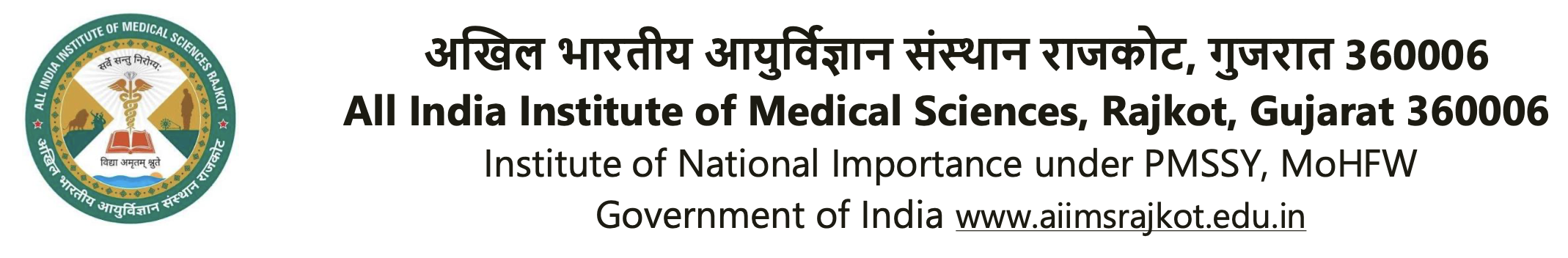 PROFORMA FOR INTIMATION OF MANUSCRIPT/PUBLISHED ARTICLETo,THE DEAN (RESEARCH),AIIMS, RAJKOTI/We here with submit details for the information and record for the Research Cell. Name of the faculty:Nature of Intimation (please mark as appropriate): Manuscript / Published article Title of the Manuscript/Published article:Type of manuscript (Case report, case series, original research, narrative review, systematic review, meta-analysis, mini-review) or correspondence (short communication, letter to editor) or book chapter or Registered protocol for Systematic reviews:Name, Designation, and Affiliation of the author(s) as appearing in the Manuscript/Published article: Details of published/online ahead article (If applicable): Citation details in Vancouver style:PMID (If PUBMED Indexed): DOI:Link to access the published article:PDF of the published/online ahead article (please mark as appropriate): Attached/Not attachedAbstract of the Manuscript/Published article: Signature with stamp of the FacultyPlease read the following carefully and sign below:                                     Name                             Designation                       Signature with stamp    Faculty:    Date:UndertakingI agree that the Data/Work submitted here for the Research Cell is true.If any discrepancy/conflict of interest/fallacy arises, I will be responsible.I agree to submit both hard and soft copies of my published article to the Research Cell, AIIMS, Rajkot. I am bound to the decision/any action taken by the Authority of the Institute if any illegal act or conflict arises.I have noted all the above-mentioned points and all the information is true to the best of my knowledge and belief.